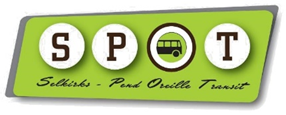 Selkirks-Pend Oreille Transit AuthorityFinance Committee Meeting MinutesAugust 17, 2022Present:  Shannon Pittman, Colleen Culwell, Clif Warren.Zale Palmer called the meeting to order at 10:02 a.m.Clif moved to approve the minutes of the July 20, 2022, Finance Committee minutes.  Zale seconded the motion.  Passed all in favor.The July 2022 financial statements were reviewed.  Questions were entertained.  Zale discussed the fuel budget.  We were over budget for fuel last month however were still under budget for the year.Clif asked if the Schweitzer buses are already funded. They are, but we are still waiting for delivery.  	At the time of the meeting, we were still awaiting funding form 5311 for May and June.  Discussion was brought about in regard to the SPOT email and Google account.  It was agreed that this should only be accessible to SPOT employees.  Shannon agreed to contact Keokee to see if we could get the Administrator for this changed.Zale motioned to adjourn the meeting.  Colleen seconded that and all approved.  Meeting adjourned at 10:40.